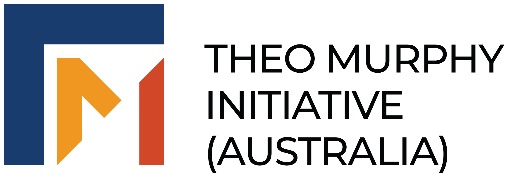 Theo Murphy Initiative (Australia) Activity 2022-23: Budget template form for Flagship & AmplifyName of the proposed activity: Total project budget:Breakdown of budget:[1] Include an estimated cost for this item only if a website other than an event website is required for your activityItem Cost per unitEstimated costVenue hireCateringTravel and accommodationAudio visualDesignPrinting and productionPublicity/public relationsFacilitator/speaker feesPresenter prizes Other expenses (please specify)Website design and development